 Pain italien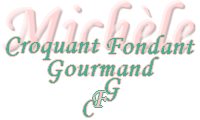  Pour 2 gros pains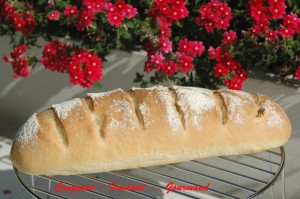 Levain :
- 100 g de farine T 55
- 2 càc de levure sèche de boulanger
- 100 g d'eau tiède
Pâte :
200 g d'eau tiède
- 50 g d'huile d'olive
- 1 càc de sel
- 400 g de farine T 55La plaque du four tapissée de papier cuisson
Départ à  four froid.Le levain :
Mélanger dans un petit saladier l'eau tiède avec la levure et la farine.
Couvrir et laisser lever à l'abri des courants d'air. (J'ai laissé une bonne 1/2 heure).La pâte :
Mettre dans la cuve de la MAP, l'eau, l'huile, le sel, et la farine.
Faire un puits et ajouter le levain (il a gonflé et est couvert de bulles).
Lancer le programme pâte.
Dégazer et partager en 2 pâtons.
Façonner 2 pains et les poser sur la plaque du four.
Couvrir et laisser lever jusqu'à ce que la pâte double de volume.
Vaporiser d'eau et faire des grignes.Enfourner à four froid réglé à 200° pendant environ 30 minutes.
Laisser bien refroidir avant de le trancher.